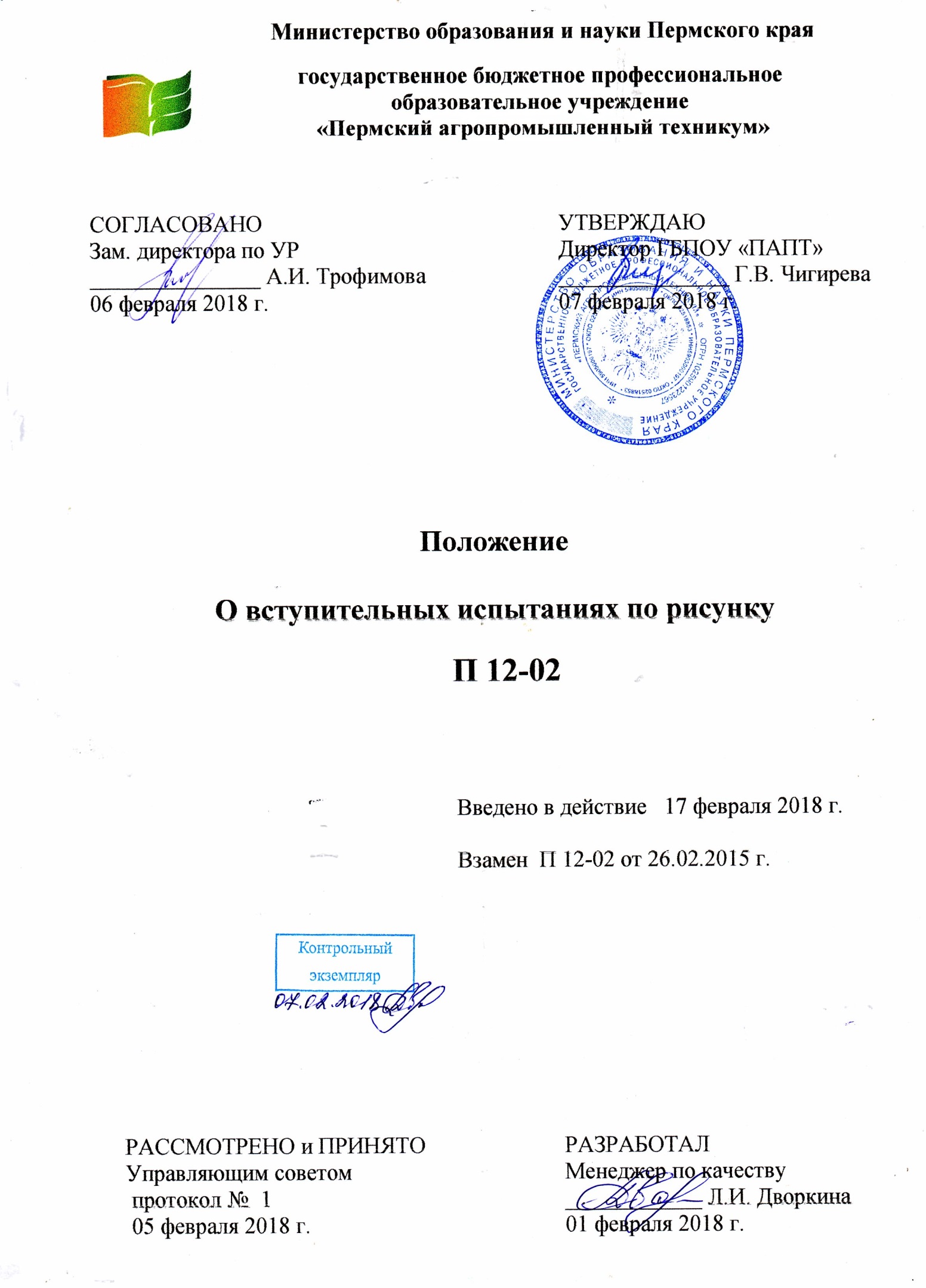           1 Общие положения          1.1 Вступительное испытание по рисунку проводится предметной экзаменационной комиссией по рисунку, которая утверждается приказом директора ГБПОУ «ПАПТ» и руководствуется Положением П 02-02 «О предметной экзаменационной  комиссии».1.2 Цель вступительных испытаний – выявление у поступающих на обучение по программа подготовки специалистов среднего звена специальности 35.02.12 «Садово-парковое и ландшафтное строительство» способностей к созданию целостного, конструктивно-пространственного графического изображения постановки.Задачи вступительных испытаний: 1) соотнести заданную композицию с форматом и пропорциями листа;2) на основании законов линейной перспективы выполнить линейно-конструктивный рисунок, сохраняя линии построения невидимых граней;3) выдержать заданные пропорции и относительный масштаб предметов между собой; на основании законов светотени построить падающие и собственные тени в соответствии с выбранным источником света;штриховкой передать объёмное изображение предметов.1.4 Нормативные ссылки:- ч. 8 ст. 55 Федеральный закон от 29 декабря 2012 г. № 273-ФЗ «Об образовании в Российской Федерации»;- Приказ Минобрнауки  России от 23.01.2014 № 36 «Об утверждении Порядка приема на обучение по образовательным программам среднего профессионального образования»;         - Приказ Министерства образования и науки Российской Федерации от 30.12.2013 г. № 1422 «Об утверждении Перечня вступительных испытаний при приеме на обучение по образовательным программам среднего профессионального образования по профессиям и специальностям, требующим у поступающих наличия определенных творческих способностей, физических и (или) психологических качеств»; - ПР 01-02 Правила приема граждан на обучение по основным образовательным программам в ГБПОУ «ПАПТ»;- Положение П 02-02 «О предметной экзаменационной комиссии».Все нормативные документы используются в действующей редакции.1.5  Понятия и определения:Академический рисунок – рисунок, выполняемый в рамках классического подхода, с использованием научно-обоснованных приёмов и методов изображения объёмного пространства на плоскости, а также линейно-конструктивных знаний и пониманий форм, выполняемых с целью решения определённых линейно-конструктивных, свето-теневых, тональных, композиционных задач.Реалистический стиль – эстетическая позиция, согласно которой задача искусства состоит в как можно более точной и объективной фиксации действительности.Тон – светотеневая градация, отображение попадающего на объект света и отбрасывание ими тени, а также обозначение степени светлости или тёмности объектов.Тональный рисунок – формирование рисунка с помощью штрихов и художественно-графических средств.2 Порядок проведения и содержание вступительного испытания1.1 Вступительное испытание в форме экзамена по академическому рисунку проводится в специально подготовленных аудиториях в течение 4 (четырех) астрономических часов в сроки, утвержденные Правилами приема граждан на обучение по основным образовательным программам в ГБПОУ «ПАПТ».1.2 Экзамен по рисунку состоит из одного задания, выполненного в реалистическом стиле.1.3 За день до экзамена проводится консультация, даются рекомендации для абитуриентов, не посещавших подготовительные курсы.1.4 Материалы, которые абитуриент приносит с собой: - графитные карандаши;- один лист ватмана формата А3;- твердую основу для листа (фанера или картон). 1.5 Задание выполняется с натуры «Тональный рисунок натюрморта», композиция состоит из трех предметов быта различных по тону и материальности.1.6 Для выполнения задания по рисунку предоставляется одна композиция на группу из 10-15 человек. 1.7 Постановки, предлагаемые разным группам абитуриентов, должны иметь одинаковую степень сложности. Композиции освещаются естественным светом без подсветки. Фактическая светлота корректируется абитуриентом на условиях идеальной чистоты моделей, а также в связи с общим композиционным замыслом и выявлением определенности формы.1.8 Работа выполняется графитными карандашами на листах ватмана формата А3, зашифрованных приемной комиссией. 1.9 На каждого абитуриента оформляется титульный лист письменной работы.В случае необходимости по заявлению абитуриента может быть произведена замена испорченного листа, при этом предыдущий лист изымается. Новый лист маркируется, а время на постановку (выполнение задания) не увеличивается, о чем абитуриент предупреждается заранее. На листе делается соответствующая запись с указанием времени, даты и подписей членов предметной комиссии.1.9 Абитуриенту запрещается подписывать выполненную работу, ставить какие-либо знаки, пометки. Экзаменационные (творческие) работы, содержащие подписи, посторонние знаки, пометки, оцениваются оценкой «неудовлетворительно» без рассмотрения предметной комиссией.1.10 Вход в помещение во время проведения экзамена разрешен только председателю ПК, ответственному секретарю ПК.1.11 Проверка работ осуществляется после проведения экзамена согласно установленным критериям. Предметной экзаменационной комиссией заполняется протокол оценки с обязательным указанием шифра работы и поставленных баллов; протокол подписывается всеми членами предметной экзаменационной комиссии, производившими оценку работы.1.12 Председатель предметной экзаменационной комиссии по окончании работы членов комиссии передает экзаменационные (творческие) работы на хранение ответственному секретарю ПК.2 Требования к уровню подготовки абитуриентов2.1 Сдача вступительного испытания по рисунку определяется знаниями и умениями в объеме программы детской художественной школы или средней школы и дополнительной подготовки по академическому рисунку.2.2 В художественном плане абитуриент должен иметь следующую начальную подготовку:- владеть знаниями, умением и навыками по технике выполнения академического рисунка;- владеть приемами композиционных построений, уметь правильно выбрать размер и масштаб объектов для изображения на бумаге;- уметь выполнить линейно-конструктивный рисунок натюрморта с учетом линейной перспективы, сохраняя линии построения невидимых граней;- уметь правильно и выразительно передавать форму предметов, фактуру материала и световоздушную перспективу, используя светотеневую проработку, световые контрасты и тональные соотношения;- уметь выполнять рисунки с натуры, изображать облик материальных объектов в графической технике исполнения.2.3 В целях успешной сдачи вступительного испытания рекомендуется изучить следующий теоретический материал:- материалы, инструменты и принадлежности для рисования; - композиция рисунка; - основные правила перспективного изображения (точка зрения, точка схода и линия горизонта, картинная плоскость, перспективные сокращения); - техника академического рисунка; - общие понятия о строении формы и ее конструкции, понятие о пропорциях;- передача объемной формы с помощью тона (свет, тень, рефлекс, полутень, блик, падающая тень).3 Порядок  и критерии оценки экзаменационных работ3.1 Оценка работ производится всеми членами предметной экзаменационной комиссии по рисунку на основе визуального и графоаналитического метода.Для проверки выполненные работы размещаются в аудитории и оцениваются предметной комиссией согласно системе критериев, указанных в таблице 1.3.2  Критерии оценки Результаты вступительных испытаний оцениваются по зачетной системе. Успешное прохождение вступительных испытаний подтверждает наличие у поступающих определенных творческих способностей, необходимых для обучения по соответствующим образовательным программам.100–90 баллов поступающий получает в случае, если в натурной постановке отлично переданы:- целостность элементов композиции;             - характер и пропорции общей формы и её частей, пропорциональные; отношения между формами и их частями;- конструкция общей формы и её частей;- законы линейной и воздушной перспективы;- объём предметных форм с учётом условий освещения и окружающей среды;- материальность (фактура предметных форм);- высокая культура графических средств.89–76 баллов поступающий получает в случае, если при отличной культуре графических средств недостаточно выявлены:- возможности композиции;- объёмность форм;- особенности положения форм в пространстве (перспектива);- фактура поверхности.75–60 баллов поступающий получает в случае, если рисунок даёт лишь общее представление об изображаемой натуре. Он показывает недостаточность:- анализа характера частей большой формы, их взаимосвязи;- конструктивной ясности форм;- соответствия рисунка законам линейной и воздушной перспективы;- передачи объёмности;- моделировка объёма;- культуры графических средств.Менее 60 баллов выставляется, если рисунок не даёт ясного представления о предметах натурной постановки, обнаруживает низкий уровень владения законами реалистического изображения предметных форм в заданном формате, неудовлетворительный уровень графической культуры.Успешным (зачётным) прохождением вступительных испытаний подтверждающее наличие у поступающих определенных творческих способностей, необходимых для обучения по специальности 35.02.12 «Садово-парковое и ландшафтное строительство» считается, если абитуриент набрал не менее 60 баллов.  Таблица 1 – Показатели оценивания экзаменационных (творческих)  работГруппа критерий оцениванияОсновные критерии (по 5 баллов за каждый параметр)Шифры экзаменационных (творческих) работ (шифр абитуриента)Шифры экзаменационных (творческих) работ (шифр абитуриента)Шифры экзаменационных (творческих) работ (шифр абитуриента)Шифры экзаменационных (творческих) работ (шифр абитуриента)Шифры экзаменационных (творческих) работ (шифр абитуриента)Шифры экзаменационных (творческих) работ (шифр абитуриента)Шифры экзаменационных (творческих) работ (шифр абитуриента)Шифры экзаменационных (творческих) работ (шифр абитуриента)Шифры экзаменационных (творческих) работ (шифр абитуриента)Шифры экзаменационных (творческих) работ (шифр абитуриента)Группа критерий оцениванияОсновные критерии (по 5 баллов за каждый параметр)1 компози-ционная грамотность1.1 Соотнесенность композиции с форматом и пропорциями листа1 компози-ционная грамотность1.2 Выявление центра композиции1 компози-ционная грамотность1.3 Уравновешенность масс 1 компози-ционная грамотность1.4 Степень сходства изображаемого с натурой2 конструктивная грамотность2.1 Точность соотношений частей и целого в постановке2 конструктивная грамотность2.2 Соблюдение правил линейной перспективы2 конструктивная грамотность2.3 Выявление конструктивных особенностей объектов2 конструктивная грамотность2.4 Правильность построения невидимых граней предметов3грамотность светотеневой проработки3.1 Соблюдение световоздушной перспективы пространства 3грамотность светотеневой проработки3.2 Правильность построения падающих и собственных теней3грамотность светотеневой проработки3.3 Передача светотеневых отношений3грамотность светотеневой проработки3.4 Моделирование объема светотенью4графические навыки4.4 Стилевое единство штриховки4графические навыки4.5 Соотношение штриховки с формой предмета4графические навыки4.6 Выявление фактуры предметов4графические навыки4.7 Тональная организация рисунка5общее худо-жественное впечатление 
от работы5.1 Индивидуальные способности абитуриента5общее худо-жественное впечатление 
от работы5.2 Выразительность и целостность рисунка5общее худо-жественное впечатление 
от работы5.3 Культура графического изображения5общее худо-жественное впечатление 
от работы5.4 Законченность работыСуммарный баллСуммарный балл